                Adresa: Ljubomira Stojanovića 38a, lokal br. 1, 11108 Beograd, Srbija,                Poštanski adresni kod (PAK): 136912, Telefon: +381 (0)11 2681-732              Račun br: 145-18109-65 Expobank, PIB: 101287724, Mat.br: 07057717            Web site: http://www.atletskisavezbeograda.com                 E-mail: atletskisavezbeograda@gmail.comKUP-a BEOGRADA ZA JUNIORE/KEKVALIFIKACIJE KUP-a SRBIJE ZA JUNIORE/KERASPIS ZA TAKMIČENјEPRELIMINARNA SATNICAPRVI DANDRUGI DANATLETSKI SAVEZ BEOGRADA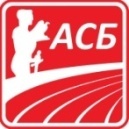 Organizator:Atletski savez Beograda Mesto:Atletski stadion Vojne akademije, BeogradVreme:Subota - Nedelјa, 14-15 maj 2022. godinePočetak:Subota i nedelјa - 15:00Pravo učešća:Stariji juniori/ke (2003-2004), mlađi juniori/ke (2005-2006) i stariji pioniri (2007-2008) uz poštovanje opštih i posebnih ograničenja Propozicija SAS 2022-2024 i Propozicija ASB 2022-2024Propozicije:Po propozicijama SAS i ASBPrijave takmičara:Prijave i spiskove za ulazak na VA slati najkasnije do utorka, 10.05.2022. do 17:00 na Email ASB-a: prijave.asb@gmail.comPrijave mogu da upućuju samo klubovi, članovi ASB (u skladu sa čl. 17.1.12 Propozicija takmičenja SAS 2022-2024), osim za disciplinu 3000m stipl za žene i muškarce, koja se iz tehničkih razloga ne može realizovati u Beogradu, pa atletičari/ke koji žele da ostvare rezultat za kvalifikovanje na finale Kupa Srbije mogu da nastupe na kvalifikacijama koje organizuju preostala dva regiona.15.00Motka                /Ž/Kladivo      /M/15.45Troskok             /Ž/16.00 100m pr.            /Ž/  Koplјe        /Ž/16.15 110m pr.           /M/  16.30 100m                 /Ž/  16.45 100m                /M/  Vis                    /M/Kugla         /M/17.00 1500m              /Ž/  17.10 1500m              /M/  Dalј                   /M/17.20 400m                /Ž/ 17.35 400m                /M/ Disk           /Ž/17.50 5000m              /M/18.10 5000m              /Ž/18.30 4x100m            /Ž/  18.40 4x100m            /M/ 15.005000m hodanje    /Ž/Motka                /M/Kladivo        /Ž/15.4510000m hodanje  /M/Troskok             /M/16.30400m pr.            /Ž/  Koplјe         /M/16.45400m pr.            /M/  17.00200m                  /Ž/  17.15200m                 /M/  Vis                     /Ž/Kugla          /Ž/17.35800m                  /Ž/ Dalј                    /Ž/17.45800m                 /M/ 17.553000m               /M/Disk           /M/18.103000m                /Ž/18.254x400m              /Ž/  18.354x400m             /M/  19.00PROGLAŠENјE POBEDNIKAPROGLAŠENјE POBEDNIKAPROGLAŠENјE POBEDNIKA